Косилка смещаемая FERRI F 270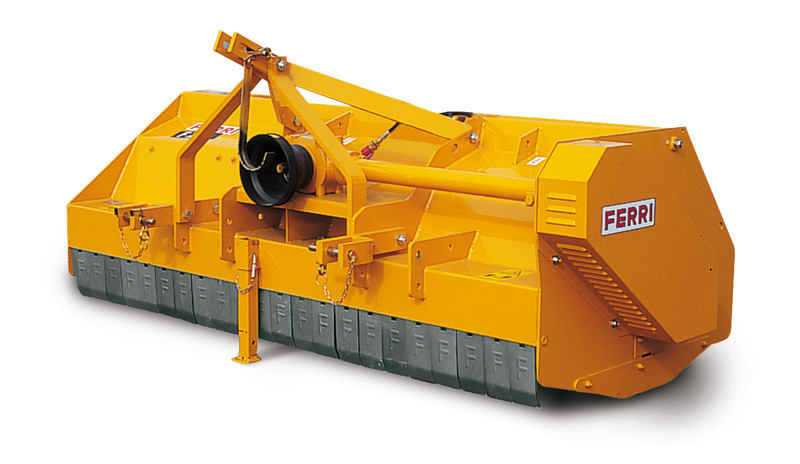 Технические характеристики:Рекомендованная мощность трактора, л.с.80-100Ширина среза, мм2690Общая ширина, мм2950Вес, кг930ВОМ трактора, об/мин540/1000Скорость лопасти, м/сек 61Количество ножей60Максимальный диаметр скашивания, мм40